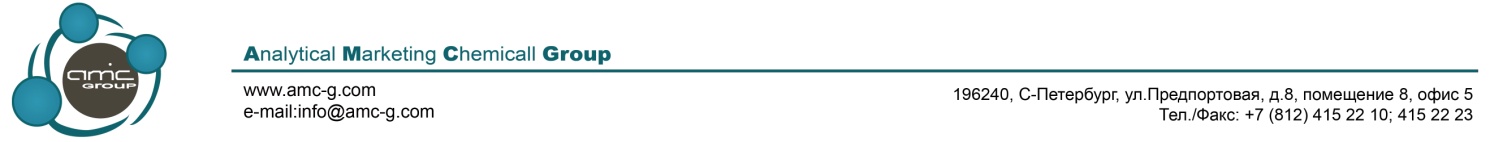 INOFLON® 640Технические данныеINOFLON® 640 - это первичный мелкодисперсный материал, разработанный для смешивания с наполнителями, имеющими мельчайший размер частиц и последующего прессования заготовок. INOFLON® 640 помогает минимизировать содержание пустот даже при относительно небольшом давлении прессования. Множество видов различной конечной продукции производится путем прессования INOFLON® 640. Он является основой для изготовления композиционных материалов, из которых в дальнейшем путем механической обработки изготавливаются различные изделия необходимой формы. Примерами таких изделий могут служить заготовки больших размеров для тонких строганных пленок и пластин, уплотнительные и изоляционные прокладки, опорные подшипники, электрические изоляторы, поршневые кольца, сильфоны и прочие изделия. Характеристики продуктане свободно сыпучий порошокмалый размер частиц превосходное сопротивление химическому воздействиюрабочие температуры: от -250 ºС до +250 ºСпревосходные электрические и очень хорошие механические свойстваХарактерные свойства INOFLON® 640Примечание: табличные данные являются характерными свойствами и не предназначены для спецификационных целейСоответствие стандарту FDA При надлежащей технологии производства (высокотемпературном спекании) продукция, изготовленная из INOFLON® 640, может соответствовать Положению FDA 21 CFR 177.1550 для использования в контакте с пищевыми продуктами.УпаковкаINOFLON® 640 упакован в 25-кг пластиковые баки или коробки из гофрированного картона.По всем вопросам обращаться в коммерческий отдел Тел/факс: (812) 4152210, 4152223, 
Менеджер по продажам промышленной химии Владимир Александрович Карлов E-mail: karlov@amc-g.comСвойстваМетод испытанийЕдиницы измеренияНоминальное значениеНасыпная плотностьASTM D 4894г/л400Средний размер частиц (d50)ASTM D 4894Мкм23Усадка ASTM D 4894%4.5Удельный весASTM D 4894-2.16Температура плавленияASTM D 4894ºС342 (исходная)327 (конечная)Предел прочности при разрывеASTM D 4894Мпа 35Относительное удлинение при разрывеASTM D 4894%400